Maths - 4.5.20Measurement and ratioJournaling - ratioResearch a recipe – such as bread or a cake. 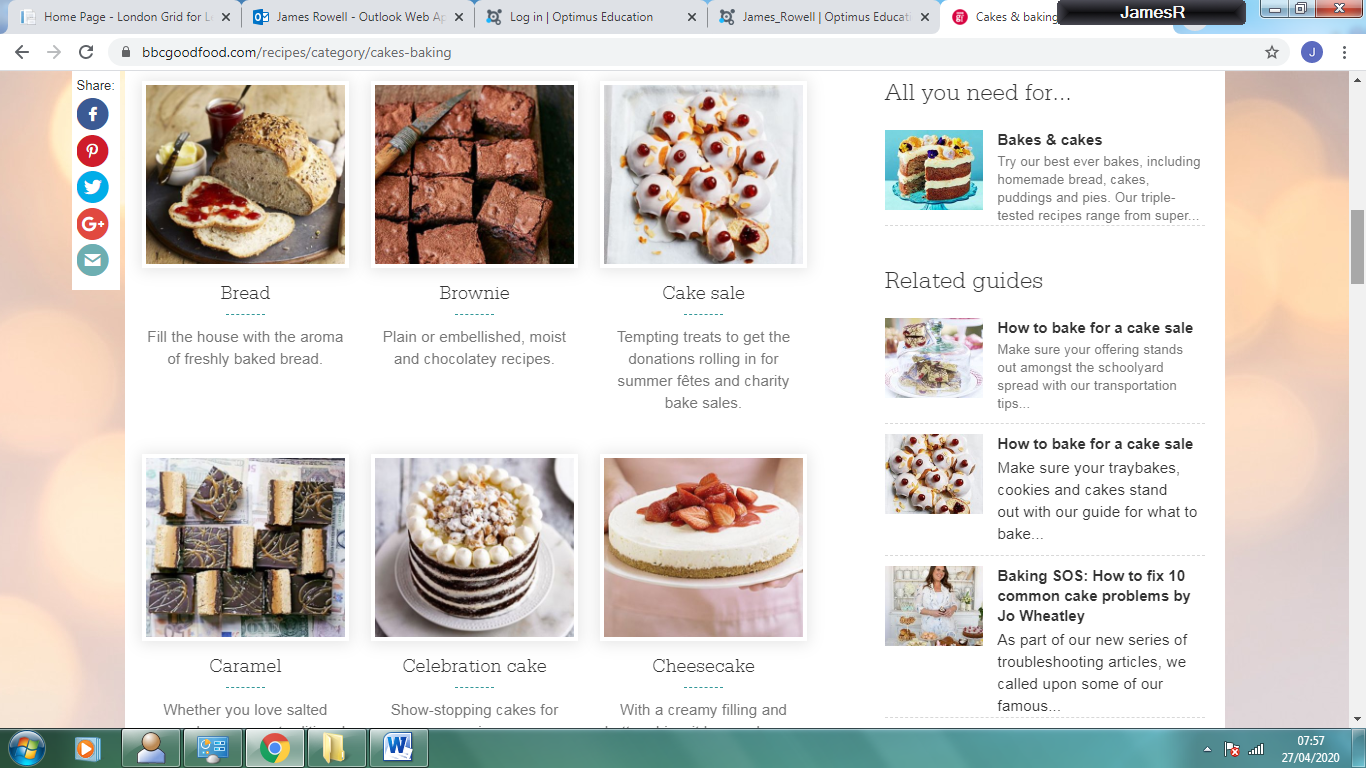 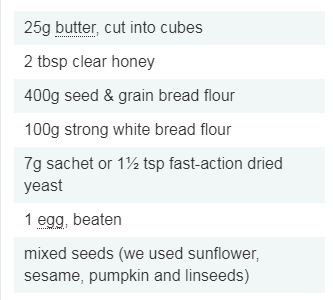 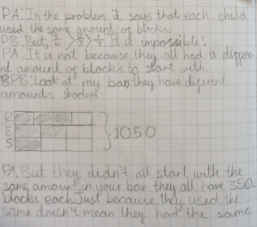 If you would like to, bake or cook the recipe with an adult in your house as a fun activity to do together, don’t worry if you are unable to or don’t have the ingredients. Pictures or drawings of the prepared item would look good on your journaling page.Part 2Measurement challengeImagine that someone in Key Stage 1 is starting out reading scales. Write a set of instructions with diagrams for measuring the different quantities used when baking. You will need to cover measuring the volume of liquids such as water or milk and weighing ingredients such as butter or flour. The videos will help to remind you of the different steps needed.https://www.youtube.com/watch?v=GFTlete-nMMhttps://www.youtube.com/watch?v=bEEgQMskRBshttps://www.youtube.com/watch?v=cxK5Xd_NUokDojo Points to be awarded for good examples of work this week.